Идентификациони број листе РЕЗУЛТАТ НАДЗОРА У БОДОВИМА:Надзором УТВРЂЕНИ БРОЈ БОДОВА: _________ ПРИСУТНО ЛИЦЕ                                                                   	 	 	 		 	 	                                                                           КОМУНАЛНИ ИНСПЕКТОР                   ____________________                       М.П.                 _________________________ 0 0 0 0 6 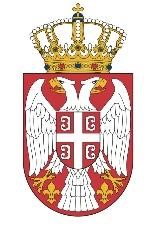                     Република Србија МИНИСТАРСТВО ГРАЂЕВИНАРТСВА,       САОБРАЋАЈА И ИНФРАСТРУКТУРЕ Сектор за инспекцијски надзорОдсек за инспекцијске послове у области комуналних делатностиУПРАВЉАЊЕ ГРОБЉИМА И САХРАЊИВАЊЕ-јединица локалне самоуправе- Закон о комуналним делатностима (''Службени гласник РС“, бр.88/11 и 104/16)  УПРАВЉАЊЕ ГРОБЉИМА И САХРАЊИВАЊЕ-јединица локалне самоуправе- Закон о комуналним делатностима (''Службени гласник РС“, бр.88/11 и 104/16)  УПРАВЉАЊЕ ГРОБЉИМА И САХРАЊИВАЊЕ-јединица локалне самоуправе- Закон о комуналним делатностима (''Службени гласник РС“, бр.88/11 и 104/16)  УПРАВЉАЊЕ ГРОБЉИМА И САХРАЊИВАЊЕ-јединица локалне самоуправе- Закон о комуналним делатностима (''Службени гласник РС“, бр.88/11 и 104/16)  УПРАВЉАЊЕ ГРОБЉИМА И САХРАЊИВАЊЕ-јединица локалне самоуправе- Закон о комуналним делатностима (''Службени гласник РС“, бр.88/11 и 104/16)  УПРАВЉАЊЕ ГРОБЉИМА И САХРАЊИВАЊЕ-јединица локалне самоуправе- Закон о комуналним делатностима (''Службени гласник РС“, бр.88/11 и 104/16)  УПРАВЉАЊЕ ГРОБЉИМА И САХРАЊИВАЊЕ-јединица локалне самоуправе- Закон о комуналним делатностима (''Службени гласник РС“, бр.88/11 и 104/16)  1. Да ли се у јединици локалне самоуправе  обавља комунална делатност управљање гробљима и сахрањивање?1. Да ли се у јединици локалне самоуправе  обавља комунална делатност управљање гробљима и сахрањивање?  Да-2       Не-0   Да-2       Не-0   Да-2       Не-0   Да-2       Не-0   Да-2       Не-0   Да-2       Не-0 2. Да ли се у оквиру комуналне делатности управљање гробљима и сахрањивање врши:Управљање и одржавање гробаља;Управљање гробним местом и наплата накнаде за одржавање гробног места;Обезбеђивање, давање у закуп и продаја уређених гробних места;Прекопавање и ексхумација посмртних остатака;Одржавање објеката који се налазе у слопу гробља (мртвачница, капела, розаријум, колумбаријум и креморијум);Одржавање пасивних гробаља и спомен-обележја.2. Да ли се у оквиру комуналне делатности управљање гробљима и сахрањивање врши:Управљање и одржавање гробаља;Управљање гробним местом и наплата накнаде за одржавање гробног места;Обезбеђивање, давање у закуп и продаја уређених гробних места;Прекопавање и ексхумација посмртних остатака;Одржавање објеката који се налазе у слопу гробља (мртвачница, капела, розаријум, колумбаријум и креморијум);Одржавање пасивних гробаља и спомен-обележја.  Да-2       Не-0  Да-2       Не-0  Да-2        Не-0  Да-2        Не-0  Да-2        Не-0  Да-2        Не-0  Да-2       Не-0  Да-2       Не-0  Да-2        Не-0  Да-2        Не-0  Да-2        Не-0  Да-2        Не-0  Да-2       Не-0  Да-2       Не-0  Да-2        Не-0  Да-2        Не-0  Да-2        Не-0  Да-2        Не-0  Да-2       Не-0  Да-2       Не-0  Да-2        Не-0  Да-2        Не-0  Да-2        Не-0  Да-2        Не-0  Да-2       Не-0  Да-2       Не-0  Да-2        Не-0  Да-2        Не-0  Да-2        Не-0  Да-2        Не-0  Да-2       Не-0  Да-2       Не-0  Да-2        Не-0  Да-2        Не-0  Да-2        Не-0  Да-2        Не-03. Број насељених места у јединици локалне самоуправе.3. Број насељених места у јединици локалне самоуправе.4. Који је проценат територије јединице локалне самоуправе је обухваћен обављањем комуналне делатности управљање гробљима и сахрањивање?4. Који је проценат територије јединице локалне самоуправе је обухваћен обављањем комуналне делатности управљање гробљима и сахрањивање?  Преко 50% - 1    Мање од 50% - 0  Преко 50% - 1    Мање од 50% - 0  Преко 50% - 1    Мање од 50% - 0  Преко 50% - 1    Мање од 50% - 0  Преко 50% - 1    Мање од 50% - 0  Преко 50% - 1    Мање од 50% - 0ВРШИОЦИ КОМУНАЛНЕ ДЕЛАТНОСТИ УПРАВЉАЊЕ ГРОБЉИМА И САХРАЊИВАЊЕВРШИОЦИ КОМУНАЛНЕ ДЕЛАТНОСТИ УПРАВЉАЊЕ ГРОБЉИМА И САХРАЊИВАЊЕВРШИОЦИ КОМУНАЛНЕ ДЕЛАТНОСТИ УПРАВЉАЊЕ ГРОБЉИМА И САХРАЊИВАЊЕВРШИОЦИ КОМУНАЛНЕ ДЕЛАТНОСТИ УПРАВЉАЊЕ ГРОБЉИМА И САХРАЊИВАЊЕВРШИОЦИ КОМУНАЛНЕ ДЕЛАТНОСТИ УПРАВЉАЊЕ ГРОБЉИМА И САХРАЊИВАЊЕВРШИОЦИ КОМУНАЛНЕ ДЕЛАТНОСТИ УПРАВЉАЊЕ ГРОБЉИМА И САХРАЊИВАЊЕВРШИОЦИ КОМУНАЛНЕ ДЕЛАТНОСТИ УПРАВЉАЊЕ ГРОБЉИМА И САХРАЊИВАЊЕВРШИОЦИ КОМУНАЛНЕ ДЕЛАТНОСТИ УПРАВЉАЊЕ ГРОБЉИМА И САХРАЊИВАЊЕ5. Навести вршиоца комуналне делатности: 5. Навести вршиоца комуналне делатности: 5. Навести вршиоца комуналне делатности: 5. Навести вршиоца комуналне делатности: 5. Навести вршиоца комуналне делатности: 5. Навести вршиоца комуналне делатности: 5. Навести вршиоца комуналне делатности: 5. Навести вршиоца комуналне делатности: 6. Да ли јединица локалне самоуправе врши надзор над радом вршиоца комуналне делатности?6. Да ли јединица локалне самоуправе врши надзор над радом вршиоца комуналне делатности?  Да-2         Не-0   Да-2         Не-0   Да-2         Не-0   Да-2         Не-0   Да-2         Не-0   Да-2         Не-0 7. Да ли је вршилац комуналне делатности: јавно предузеће привредно друштво предузетник други привредни субјект 7. Да ли је вршилац комуналне делатности: јавно предузеће привредно друштво предузетник други привредни субјект    Да             Не   Да             Не   Да             Не   Да             Не    Да             Не   Да             Не   Да             Не   Да             Не    Да             Не   Да             Не   Да             Не   Да             Не    Да             Не   Да             Не   Да             Не   Да             Не    Да             Не   Да             Не   Да             Не   Да             Не    Да             Не   Да             Не   Да             Не   Да             Не 8. Уколико је извршено поверавање обављања комуналне делатности управљање гробљима и сахрањивање неком привредном субјекту, да ли је извршено на основу: Одлуке о начину обављања ове комуналне делатности Уговора о поверавању8. Уколико је извршено поверавање обављања комуналне делатности управљање гробљима и сахрањивање неком привредном субјекту, да ли је извршено на основу: Одлуке о начину обављања ове комуналне делатности Уговора о поверавању  Да-2         Не-0   Да-2         Не-0   Да-2         Не-0   Да-2         Не-0   Да-2         Не-0   Да-2         Не-0   Да-2         Не-0   Да-2         Не-0   Да-2         Не-0   Да-2         Не-0   Да-2         Не-0   Да-2         Не-0 9. Уколико је одговор на предходно питање потврдан навести да ли је јединица локалне самоуправе прибавила мишљење управљача јавног добра или управљача туристичког простора пре доношења одлуке о поверавању комуналне делатности на делу територије проглашеном за подручје од посебног значаја у смислу заштите природних добара или проглашена као туристички простор?                                                       9. Уколико је одговор на предходно питање потврдан навести да ли је јединица локалне самоуправе прибавила мишљење управљача јавног добра или управљача туристичког простора пре доношења одлуке о поверавању комуналне делатности на делу територије проглашеном за подручје од посебног значаја у смислу заштите природних добара или проглашена као туристички простор?                                                         Да           Не  Да           Не  Да           Не  Да           Не  Да           Не  Да           Не10.  Да ли је јединица локалне самоуправе пре доношења Одлуке о поверавању послова сахрањивања, уређивања и одржавања гробаља које је у својини цркве и верске заједнице добила сагласност те цркве и верске заједнице. 10.  Да ли је јединица локалне самоуправе пре доношења Одлуке о поверавању послова сахрањивања, уређивања и одржавања гробаља које је у својини цркве и верске заједнице добила сагласност те цркве и верске заједнице.   Да-2        Не-0   Да-2        Не-0   Да-2        Не-0   Да-2        Не-0   Да-2        Не-0   Да-2        Не-0   Да-2        Не-0 11. Да ли на територији јединице локалне самоуправе комуналну делатност управљање гробљима и сахрањивање, обавља искључиво правно лице које, у складу са чланом 5. Закона, може обављати комуналне делатности?11. Да ли на територији јединице локалне самоуправе комуналну делатност управљање гробљима и сахрањивање, обавља искључиво правно лице које, у складу са чланом 5. Закона, може обављати комуналне делатности?   Да-2        Не-0   Да-2        Не-0   Да-2        Не-0   Да-2        Не-0   Да-2        Не-0   Да-2        Не-0   Да-2        Не-012. Да ли у јединици локалне самоуправе постоје месне заједнице или други облик месне управе које обављају комуналну делатност управљање гробљима и сахрањивање? 12. Да ли у јединици локалне самоуправе постоје месне заједнице или други облик месне управе које обављају комуналну делатност управљање гробљима и сахрањивање?   Да-0          Не-2  Да-0          Не-2  Да-0          Не-2  Да-0          Не-2  Да-0          Не-2  Да-0          Не-2  Да-0          Не-2ИСПУЊЕНОСТ УСЛОВА ЗА ОТПОЧИЊЕЊЕ ОБАВЉАЊА КОМУНАЛНЕ ДЕЛАТНОСТИ УПРАВЉАЊЕ ГРОБЉИМА И САХРАЊИВАЊЕИСПУЊЕНОСТ УСЛОВА ЗА ОТПОЧИЊЕЊЕ ОБАВЉАЊА КОМУНАЛНЕ ДЕЛАТНОСТИ УПРАВЉАЊЕ ГРОБЉИМА И САХРАЊИВАЊЕИСПУЊЕНОСТ УСЛОВА ЗА ОТПОЧИЊЕЊЕ ОБАВЉАЊА КОМУНАЛНЕ ДЕЛАТНОСТИ УПРАВЉАЊЕ ГРОБЉИМА И САХРАЊИВАЊЕИСПУЊЕНОСТ УСЛОВА ЗА ОТПОЧИЊЕЊЕ ОБАВЉАЊА КОМУНАЛНЕ ДЕЛАТНОСТИ УПРАВЉАЊЕ ГРОБЉИМА И САХРАЊИВАЊЕИСПУЊЕНОСТ УСЛОВА ЗА ОТПОЧИЊЕЊЕ ОБАВЉАЊА КОМУНАЛНЕ ДЕЛАТНОСТИ УПРАВЉАЊЕ ГРОБЉИМА И САХРАЊИВАЊЕИСПУЊЕНОСТ УСЛОВА ЗА ОТПОЧИЊЕЊЕ ОБАВЉАЊА КОМУНАЛНЕ ДЕЛАТНОСТИ УПРАВЉАЊЕ ГРОБЉИМА И САХРАЊИВАЊЕИСПУЊЕНОСТ УСЛОВА ЗА ОТПОЧИЊЕЊЕ ОБАВЉАЊА КОМУНАЛНЕ ДЕЛАТНОСТИ УПРАВЉАЊЕ ГРОБЉИМА И САХРАЊИВАЊЕИСПУЊЕНОСТ УСЛОВА ЗА ОТПОЧИЊЕЊЕ ОБАВЉАЊА КОМУНАЛНЕ ДЕЛАТНОСТИ УПРАВЉАЊЕ ГРОБЉИМА И САХРАЊИВАЊЕИСПУЊЕНОСТ УСЛОВА ЗА ОТПОЧИЊЕЊЕ ОБАВЉАЊА КОМУНАЛНЕ ДЕЛАТНОСТИ УПРАВЉАЊЕ ГРОБЉИМА И САХРАЊИВАЊЕ13. Да ли је привредном субјекту који обавља комуналну делатност донето решење о испуњености услова за обављање комуналне делатности управљање гробљима и сахрањивање?13. Да ли је привредном субјекту који обавља комуналну делатност донето решење о испуњености услова за обављање комуналне делатности управљање гробљима и сахрањивање?  Да-2         Не-0  Да-2         Не-0  Да-2         Не-0  Да-2         Не-0  Да-2         Не-0  Да-2         Не-0  Да-2         Не-0ПРАВА И ОБАВЕЗЕ ВРШИЛАЦА КОМУНАЛНЕ ДЕЛАТНОСТИ И КОРИСНИКА КОМУНАЛНЕ УСЛУГЕ  УПРАВЉАЊЕ ГРОБЉИМА И САХРАЊИВАЊЕПРАВА И ОБАВЕЗЕ ВРШИЛАЦА КОМУНАЛНЕ ДЕЛАТНОСТИ И КОРИСНИКА КОМУНАЛНЕ УСЛУГЕ  УПРАВЉАЊЕ ГРОБЉИМА И САХРАЊИВАЊЕПРАВА И ОБАВЕЗЕ ВРШИЛАЦА КОМУНАЛНЕ ДЕЛАТНОСТИ И КОРИСНИКА КОМУНАЛНЕ УСЛУГЕ  УПРАВЉАЊЕ ГРОБЉИМА И САХРАЊИВАЊЕПРАВА И ОБАВЕЗЕ ВРШИЛАЦА КОМУНАЛНЕ ДЕЛАТНОСТИ И КОРИСНИКА КОМУНАЛНЕ УСЛУГЕ  УПРАВЉАЊЕ ГРОБЉИМА И САХРАЊИВАЊЕПРАВА И ОБАВЕЗЕ ВРШИЛАЦА КОМУНАЛНЕ ДЕЛАТНОСТИ И КОРИСНИКА КОМУНАЛНЕ УСЛУГЕ  УПРАВЉАЊЕ ГРОБЉИМА И САХРАЊИВАЊЕПРАВА И ОБАВЕЗЕ ВРШИЛАЦА КОМУНАЛНЕ ДЕЛАТНОСТИ И КОРИСНИКА КОМУНАЛНЕ УСЛУГЕ  УПРАВЉАЊЕ ГРОБЉИМА И САХРАЊИВАЊЕПРАВА И ОБАВЕЗЕ ВРШИЛАЦА КОМУНАЛНЕ ДЕЛАТНОСТИ И КОРИСНИКА КОМУНАЛНЕ УСЛУГЕ  УПРАВЉАЊЕ ГРОБЉИМА И САХРАЊИВАЊЕПРАВА И ОБАВЕЗЕ ВРШИЛАЦА КОМУНАЛНЕ ДЕЛАТНОСТИ И КОРИСНИКА КОМУНАЛНЕ УСЛУГЕ  УПРАВЉАЊЕ ГРОБЉИМА И САХРАЊИВАЊЕПРАВА И ОБАВЕЗЕ ВРШИЛАЦА КОМУНАЛНЕ ДЕЛАТНОСТИ И КОРИСНИКА КОМУНАЛНЕ УСЛУГЕ  УПРАВЉАЊЕ ГРОБЉИМА И САХРАЊИВАЊЕ14. Да ли је Скупштина јединице локалне самоуправе Одлукама прописала начин обављања комуналне делатности управљање гробљима и сахрањивање, права и обавезе вршилаца комуналне делатности, корисника услуга...? 14. Да ли је Скупштина јединице локалне самоуправе Одлукама прописала начин обављања комуналне делатности управљање гробљима и сахрањивање, права и обавезе вршилаца комуналне делатности, корисника услуга...?   Да-2        Не-0   Да-2        Не-0   Да-2        Не-0   Да-2        Не-0   Да-2        Не-0   Да-2        Не-0   Да-2        Не-0 15. Навести назив Одлука којима је прописан начин обављања комуналне делатности управљање гробљима и сахрањивање и Службени лист (гласник) у којима су објављене?15. Навести назив Одлука којима је прописан начин обављања комуналне делатности управљање гробљима и сахрањивање и Службени лист (гласник) у којима су објављене?15. Навести назив Одлука којима је прописан начин обављања комуналне делатности управљање гробљима и сахрањивање и Службени лист (гласник) у којима су објављене?15. Навести назив Одлука којима је прописан начин обављања комуналне делатности управљање гробљима и сахрањивање и Службени лист (гласник) у којима су објављене?15. Навести назив Одлука којима је прописан начин обављања комуналне делатности управљање гробљима и сахрањивање и Службени лист (гласник) у којима су објављене?15. Навести назив Одлука којима је прописан начин обављања комуналне делатности управљање гробљима и сахрањивање и Службени лист (гласник) у којима су објављене?15. Навести назив Одлука којима је прописан начин обављања комуналне делатности управљање гробљима и сахрањивање и Службени лист (гласник) у којима су објављене?15. Навести назив Одлука којима је прописан начин обављања комуналне делатности управљање гробљима и сахрањивање и Службени лист (гласник) у којима су објављене?15. Навести назив Одлука којима је прописан начин обављања комуналне делатности управљање гробљима и сахрањивање и Службени лист (гласник) у којима су објављене?16. Да ли јединица локалне самоуправе ускладила своја општа акта са Законом и подзаконским актима?16. Да ли јединица локалне самоуправе ускладила своја општа акта са Законом и подзаконским актима?  Да-4         Не-0  Да-4         Не-0  Да-4         Не-0  Да-4         Не-0  Да-4         Не-0  Да-4         Не-0  Да-4         Не-017. Да ли је Скупштина јединице локалне самоуправе одредила начин контиунираног изјашњавања корисника комуналне услуге о квалитету и пружању услуге управљање гробљима и сахрањивање од стране вршиоца ове комуналне делатности?17. Да ли је Скупштина јединице локалне самоуправе одредила начин контиунираног изјашњавања корисника комуналне услуге о квалитету и пружању услуге управљање гробљима и сахрањивање од стране вршиоца ове комуналне делатности?  Да-1         Не-0  Да-1         Не-0  Да-1         Не-0  Да-1         Не-0  Да-1         Не-0  Да-1         Не-0  Да-1         Не-018. Уколико је одговор на претходно питање потврдан навести начин изјашњавања       корисника комуналне услуге:елекронским путем                                                                           навести неки други начин18. Уколико је одговор на претходно питање потврдан навести начин изјашњавања       корисника комуналне услуге:елекронским путем                                                                           навести неки други начин18. Уколико је одговор на претходно питање потврдан навести начин изјашњавања       корисника комуналне услуге:елекронским путем                                                                           навести неки други начин18. Уколико је одговор на претходно питање потврдан навести начин изјашњавања       корисника комуналне услуге:елекронским путем                                                                           навести неки други начин18. Уколико је одговор на претходно питање потврдан навести начин изјашњавања       корисника комуналне услуге:елекронским путем                                                                           навести неки други начин18. Уколико је одговор на претходно питање потврдан навести начин изјашњавања       корисника комуналне услуге:елекронским путем                                                                           навести неки други начин18. Уколико је одговор на претходно питање потврдан навести начин изјашњавања       корисника комуналне услуге:елекронским путем                                                                           навести неки други начин18. Уколико је одговор на претходно питање потврдан навести начин изјашњавања       корисника комуналне услуге:елекронским путем                                                                           навести неки други начин18. Уколико је одговор на претходно питање потврдан навести начин изјашњавања       корисника комуналне услуге:елекронским путем                                                                           навести неки други начин19. Да ли је јединица локалне самоуправе покренула       Поступак преиспитивања рада вршиоца комуналне       делатности и налажила му да у року, не дужим од 90 дана,      отклони недостатке уколико су резултати изјашњавања      корисника комуналних услуга такви да већина није      задовољна пруженом комуналном услугом?                                                                                                                                                                                19. Да ли је јединица локалне самоуправе покренула       Поступак преиспитивања рада вршиоца комуналне       делатности и налажила му да у року, не дужим од 90 дана,      отклони недостатке уколико су резултати изјашњавања      корисника комуналних услуга такви да већина није      задовољна пруженом комуналном услугом?                                                                                                                                                                                  Да            Не  Да            Не  Да            Не  Да            Не  Да            Не  Да            Не  Да            НеПРОМЕНА ЦЕНА КОМУНАЛНЕ УСЛУГЕ  УПРАВЉАЊЕ ГРОБЉИМА И САХРАЊИВАЊЕПРОМЕНА ЦЕНА КОМУНАЛНЕ УСЛУГЕ  УПРАВЉАЊЕ ГРОБЉИМА И САХРАЊИВАЊЕПРОМЕНА ЦЕНА КОМУНАЛНЕ УСЛУГЕ  УПРАВЉАЊЕ ГРОБЉИМА И САХРАЊИВАЊЕПРОМЕНА ЦЕНА КОМУНАЛНЕ УСЛУГЕ  УПРАВЉАЊЕ ГРОБЉИМА И САХРАЊИВАЊЕПРОМЕНА ЦЕНА КОМУНАЛНЕ УСЛУГЕ  УПРАВЉАЊЕ ГРОБЉИМА И САХРАЊИВАЊЕПРОМЕНА ЦЕНА КОМУНАЛНЕ УСЛУГЕ  УПРАВЉАЊЕ ГРОБЉИМА И САХРАЊИВАЊЕПРОМЕНА ЦЕНА КОМУНАЛНЕ УСЛУГЕ  УПРАВЉАЊЕ ГРОБЉИМА И САХРАЊИВАЊЕПРОМЕНА ЦЕНА КОМУНАЛНЕ УСЛУГЕ  УПРАВЉАЊЕ ГРОБЉИМА И САХРАЊИВАЊЕПРОМЕНА ЦЕНА КОМУНАЛНЕ УСЛУГЕ  УПРАВЉАЊЕ ГРОБЉИМА И САХРАЊИВАЊЕ20. Да ли на Одлуку о промени цена комуналне услуге управљање гробљима и сахрањивање сагласност даје надлежни орган јединице локалне самоуправе 20. Да ли на Одлуку о промени цена комуналне услуге управљање гробљима и сахрањивање сагласност даје надлежни орган јединице локалне самоуправе   Да-2        Не-0   Да-2        Не-0   Да-2        Не-0   Да-2        Не-0   Да-2        Не-0   Да-2        Не-0   Да-2        Не-0 21. Навести који орган јединице локалне самоуправе даје сагласност на промену цене      комуналне услуге управљање гробљима и сахрањивање. 21. Навести који орган јединице локалне самоуправе даје сагласност на промену цене      комуналне услуге управљање гробљима и сахрањивање. 21. Навести који орган јединице локалне самоуправе даје сагласност на промену цене      комуналне услуге управљање гробљима и сахрањивање. 21. Навести који орган јединице локалне самоуправе даје сагласност на промену цене      комуналне услуге управљање гробљима и сахрањивање. 21. Навести који орган јединице локалне самоуправе даје сагласност на промену цене      комуналне услуге управљање гробљима и сахрањивање. 21. Навести који орган јединице локалне самоуправе даје сагласност на промену цене      комуналне услуге управљање гробљима и сахрањивање. 21. Навести који орган јединице локалне самоуправе даје сагласност на промену цене      комуналне услуге управљање гробљима и сахрањивање. 21. Навести који орган јединице локалне самоуправе даје сагласност на промену цене      комуналне услуге управљање гробљима и сахрањивање. 21. Навести који орган јединице локалне самоуправе даје сагласност на промену цене      комуналне услуге управљање гробљима и сахрањивање. 22. Да ли у јединицама локалне самоуправе постоје  утврђене категорије корисника који плаћају субвенционирану цену комуналне услуге управљање гробљима и сахрањивање?22. Да ли у јединицама локалне самоуправе постоје  утврђене категорије корисника који плаћају субвенционирану цену комуналне услуге управљање гробљима и сахрањивање?  Да-1       Не-0  Да-1       Не-0  Да-1       Не-0  Да-1       Не-0  Да-1       Не-0  Да-1       Не-0  Да-1       Не-0Могући број бодова Број Могући број бодова 37Степен ризика Распон бодова Незнатан 32-37 Низак 26-31 Средњи 20-25 Висок 14-19Критичан 13 и мање 